Bài tập: Bé hãy nhanh tay nhanh mắt tìm và nối bóng cho các con côn trùng nào? 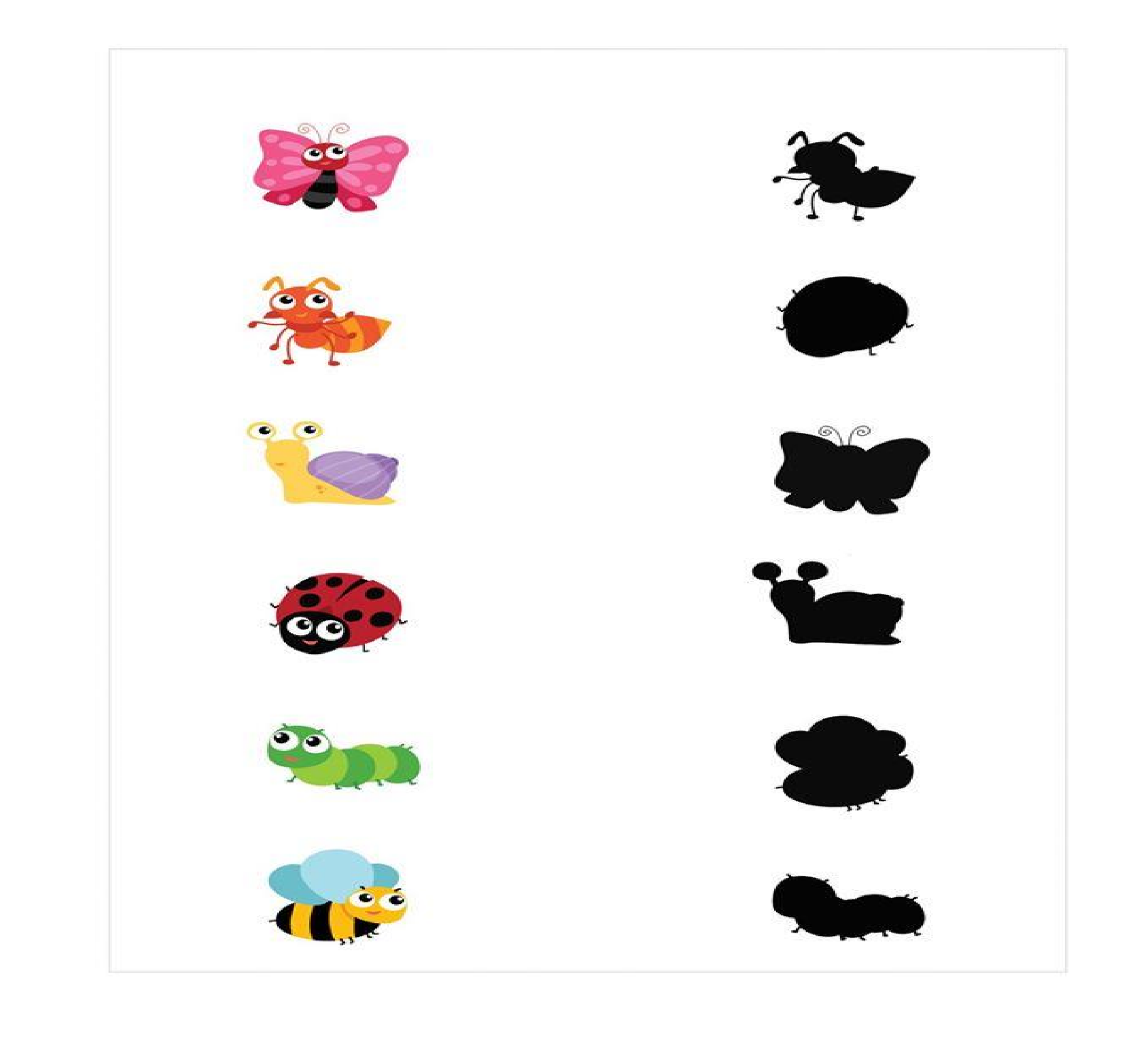 TRƯỜNG MẦM NON GIANG BIÊN 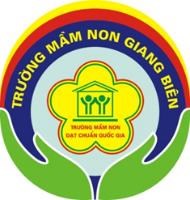 BÀI TẬP TRẺ  4 – 5 TUỔI   Họ và tên trẻ: ....................................................................     Lớp: ............................................................................... 